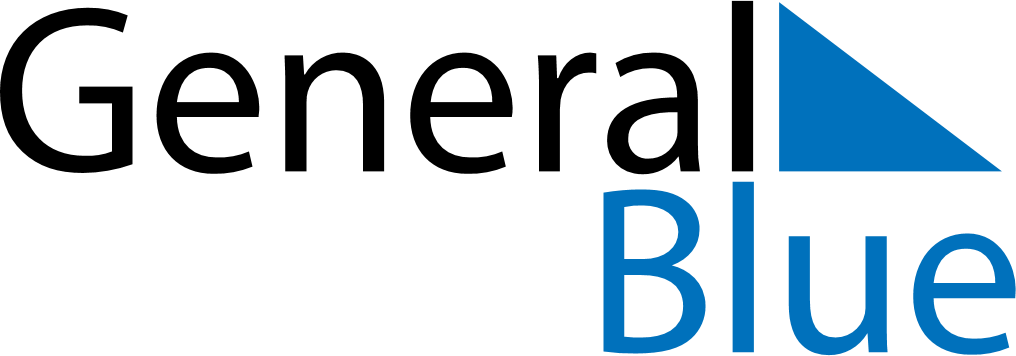 November 2030November 2030November 2030San MarinoSan MarinoSUNMONTUEWEDTHUFRISAT12All Saints’ DayCommemoration of the deceased3456789101112131415161718192021222324252627282930